
Emne: Nyhedsservice: Jeres beboere og medlemmer får ekstra tv-kanaler hen over påsken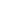 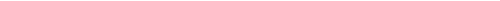 